Perfil de Proyecto y Carta CompromisoPostulación a Proyecto Externo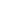 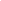 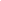 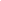 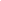 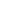 La Facultad y el Instituto o la Escuela declaran su apoyo a la postulación, y se comprometen para la ejecución del proyecto a lo siguiente:(Personal es obligatorio completar, las otras casillas solo llenar si el aporte es exigido por las bases del concurso. Agregar líneas si fuera necesario):Dedicación Horaria Personal:Uso de Espacios:Uso de Equipos:Otro tipo de Aportes:Aporte pecuniario (incremental):* Incorporar ítems según correspondaEl aporte pecuniario será imputado al Centro de Responsabilidad (CR) No. ___________.Los firmantes declaran estar en conocimiento de las bases del concurso que motivan la presente postulación y del Decreto Exento N°604 del año 2018 que contiene el Reglamento de conflictos de interés y conflictos de compromiso relacionados con los procesos de investigación e innovación de la Universidad de Valparaíso y de las obligaciones emanadas del citado reglamento. Junto con lo anterior, declaro que el presente proyecto, de ser adjudicado, cuenta con el espacio físico y las condiciones generales necesarias para su ejecución.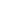 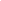 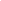 Nombre - ApellidoHoras SemanaCantidad de MesesNombre EspacioUbicaciónMetros (m2)Uso en Horas MensualCantidad Meses UsoNombre EquipoUbicaciónValor Equipos Uso en Horas MensualCantidad Meses UsoNombreDescripciónUnidad de MedidaMonto ($)Ítem(De acuerdo a lo solicitado por bases e ítems presupuestarios)DescripciónMonto $0.-0.-Total Aporte PecuniarioTotal Aporte Pecuniario0.-